Проект внесения изменений в проект планировки и межевания на застроенную территорию в кадастровом квартале 41:05:0101003 Елизовского городского поселенияИзменение вида разрешенного использования земельного участка с условным номером 201 площадью 1108 кв.м в Приложении Б, расположенного по ул. Тополиная в г. Елизово, с «для индивидуального жилищного строительства» на «ведение  огородничества» (13.1):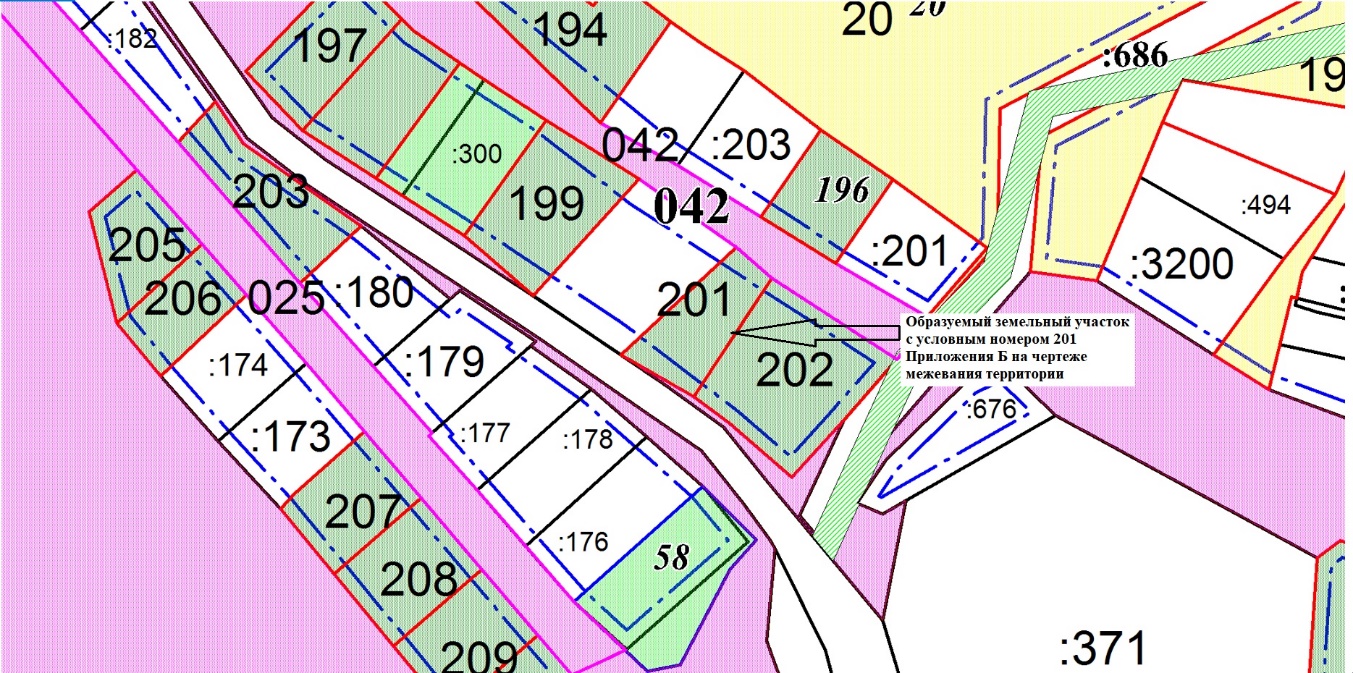 строку образуемого земельного участка с условным номером 201 Приложения Б Перечень видов разрешенного использования образуемых земельных участков изложить в следующей редакции:«                                                                                                                                  ».201Ведение огородничества (13.1)1108